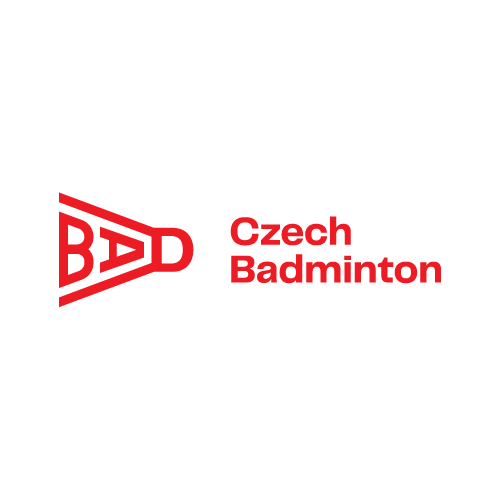 Ohlášení hostování ŽadatelMateřský klub/oddílKlub/oddíl, kam je hostování žádáno  Vyjádření STK Schváleno/neschváleno, zdůvodnění: …………………………………………………….……………………Jméno, datum a podpis:  ……….………………………………………………………………………………..Jméno, příjmení, titulDatum narozeníBydliště (ulice, město, PSČ)Kontakt (e-mail a telefon) Název klubu/oddílu Soutěž družstevVyjádření klubu/oddílu souhlasím / nesouhlasímZa klub/oddíl                       (datum, jméno, podpis a razítko)Název klubu/oddílu Soutěž družstevVyjádření klubu/oddílu souhlasím / nesouhlasímZa klub/oddíl                       (datum, jméno, podpis a razítko)Datum a podpis žadatele (zákonného zástupce)Prohlášení zákonného zástupce u osoby mladší 18 let: Souhlasím s žádostí výše uvedeného žadatele u ČBaS a přejímám na sebe veškerou zodpovědnost z toho plynoucí.Prohlášení zákonného zástupce u osoby mladší 18 let: Souhlasím s žádostí výše uvedeného žadatele u ČBaS a přejímám na sebe veškerou zodpovědnost z toho plynoucí.